Nombre de estudiante borrado por razones de privacidad			Prof. Patricia Burrowes										Zoología –Biol 3425Informe de Investigación Sobre Lagartos del Género Ameiva de PRHipótesis:Si el lagarto del genero Ameiva de Puerto Rico tiene el cuerpo más largo, su cola también será más larga.Métodos La investigación se realizó en el Museo de Zoología de la Universidad de Puerto Rico del Recinto de Río Piedras. En este lugar se suministró los especímenes con los que se trabajaron en grupos de tres estudiantes. También se le entregó a los estudiantes una regla para medir el centímetros, un plato para colocar a los individuos a estudiar y una pinza para recogerlos además de guantes. Luego de recogidos los datos, estos se recolectaron y se enviaron a todos los estudiantes para que se analizaran con el programa estadístico “RStudio”. DatosHo: pendiente de relación entre largo de cuerpo y largo de cola es =0
Ha: pendiente de relación entre largo de cuerpo y largo de cola es ≠0ResultadosRelación entre el largo del cuerpo y el largo de la cola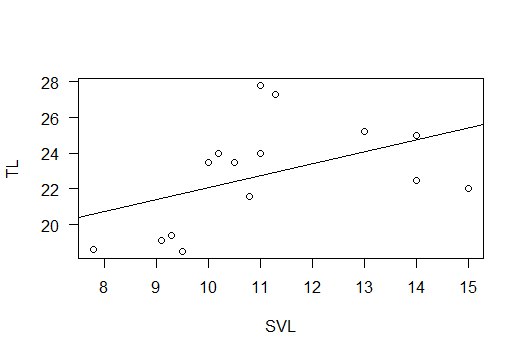 Del lagarto del género AmeivaCoeficiente de Correlacion: R-squared: 0.2159Analisis de regresion con F: F-statistics: 3.58Probabilidad: P-value: 0.08096Conclusión El coeficiente de correlación fue mucho menor de 0.8, siendo 0.2159, lo cual nos indica que la relación entre las variables SVL y TL no es muy lineal. Esto se puede observar en la gráfica. Pero la probabilidad de que sea errónea eliminar la hipótesis nula (HO) es de más de 5%, siendo 8.096%. Por lo tanto, no hay una relación lineal significativa entre el largo del cuerpo y el largo de la cola, aunque se pueda ver una leve tendencia a que mientras más grande es el cuerpo del lagarto más larga es su cola.codeSVLTL Year7521023.5196079010.523.5196078910.2241960934112419607799.319.4196077810.821.61960838611.327.3197083879.119.1197083917.818.6197060391522198060401425198060411422.5198025441325.2200025539.518.5200018821127.82000